Ո Ր Ո Շ ՈՒ Մ
20 մայիսի 2017 թվականի   N 457-ԱՎԱՆԱՁՈՐ ՔԱՂԱՔԻ ՎԱՐԴԱՆԱՆՑ ՓՈՂՈՑԻ ԹԻՎ 51 ՇԵՆՔԻ ԹԻՎ 42 ԲՆԱԿԱՐԱՆԸ ԱՐՏՅՈՄ ԳԵՎՈՐԳԻ ՍՄԲԱՏՅԱՆԻՆ, ՄԱՐԻԱՆԱ ՍԵՐԺԻԿԻ ՎԱՐԴԱՆՅԱՆԻՆ, ՄՈՆԻԿԱ ԱՐՏՅՈՄԻ ՍՄԲԱՏՅԱՆԻՆ,ՄԵՐԻ ԱՐՏՅՈՄԻ ՍՄԲԱՏՅԱՆԻՆ ԵՎ ԴԱՎԻԹ ԱՐՏՅՈՄԻ ՍՄԲԱՏՅԱՆԻՆ ՕՏԱՐԵԼՈՒ ՄԱՍԻՆ   Հիմք ընդունելով  Արտյոմ Գևորգի Սմբատյանի (1977թ.), Մարիանա Սերժիկի Վարդանյանի (1983թ.), Մոնիկա Արտյոմի Սմբատյանի (2002թ.), Մերի Արտյոմի Սմբատյանի (2012թ.) և Դավիթ Արտյոմի Սմբատյանի  (2012թ.) դիմումը, ղեկավարվելով «Բազմաբնակարան շենքի կառավարման մասին» ՀՀ օրենքի 6-րդ և 24-րդ հոդվածներով, ՀՀ կառավարության 1997թ. մարտի 14-ի թիվ 51 որոշմամբ, Վանաձոր համայնքի ավագանու 2001թ. մարտի 23-ի թիվ 21 և 2005թ. օգոստոսի 26-ի թիվ 212 որոշումներով և «Իրավական ակտերի մասին» ՀՀ օրենքի 60-րդ հոդվածով՝ որոշում եմ.	
       1.Հանձնարարել Վանաձորի համայնքապետարանի աշխատակազմի համատիրությունների և բնակարանային տնտեսության բաժնի գլխավոր մասնագետ Քաջիկ Թադևոսյանին՝ դիմելու անշարժ գույքի կադաստրի պետական կոմիտեի Վանաձորի տարածքային ստորաբաժանում՝ ՀՀ օրենսդրությամբ սահմանված կարգով Վարդանանց փողոցի թիվ 51 շենքի թիվ 42 երկու սենյականոց բնակարանի նկատմամբ համայնքի սեփականության իրավունքի պետական գրանցում կատարելու համար:	
  2. Վանաձոր քաղաքի Վարդանանց փողոցի թիվ 51 շենքի թիվ 42 երկու սենյականոց բնակարանը 25 000 դրամով ուղղակի վաճառքի ձևով, որպես  սեփականություն, օտարել նշված բնակարանի վարձակալներ՝ Արտյոմ Գևորգի Սմբատյանին, Մարիանա Սերժիկի Վարդանյանին, Մոնիկա Արտյոմի Սմբատյանին, Մերի Արտյոմի Սմբատյանին  և Դավիթ Արտյոմի Սմբատյանին:	
 3. Վանաձոր քաղաքի Վարդանանց փողոցի թիվ 51 շենքի կառուցման և սպասարկման  համար անհրաժեշտ հողամասի համապատասխան չափաբաժնի նկատմամբ սեփականության իրավունքը ենթակա է անհատույց փոխանցման շենքի թիվ 42 բնակարանի վարձակալներ՝ Արտյոմ Գևորգի Սմբատյանին, Մարիանա Սերժիկի Վարդանյանին, Մոնիկա Արտյոմի Սմբատյանին, Մերի Արտյոմի Սմբատյանին և Դավիթ Արտյոմի Սմբատյանին:	
  4.Համայնքապետարանի աշխատակազմի համատիրությունների և բնակարանային տնտեսության բաժնի գլխավոր մասնագետ Քաջիկ Թադևոսյանին՝ Արտյոմ Գևորգի Սմբատյանի, Մարիանա Սերժիկի Վարդանյանի, Մոնիկա Արտյոմի Սմբատյանի, Մերի Արտյոմի Սմբատյանի և Դավիթ Արտյոմի Սմբատյանի հետ ՀՀ օրենսդրությամբ սահմանված կարգով կնքել բնակարանի առուվաճառքի և հողամասի անհատույց փոխանցման պայմանագիր՝ որպես նրանց սեփականություն:	
  5.Սույն որոշումն ուժի մեջ է մտնում ընդունմանը հաջորդող օրվանից: ՀԱՄԱՅՆՔԻ ՂԵԿԱՎԱՐ՝  Մ.ԱՍԼԱՆՅԱՆ Ճիշտ է՝	ԱՇԽԱՏԱԿԱԶՄԻ  ՔԱՐՏՈՒՂԱՐԻ ՊԱՇՏՈՆԱԿԱՏԱՐ 			Ա.ՕՀԱՆՅԱՆ	
ՀԱՅԱՍՏԱՆԻ ՀԱՆՐԱՊԵՏՈՒԹՅԱՆ ՎԱՆԱՁՈՐ ՀԱՄԱՅՆՔԻ ՂԵԿԱՎԱՐ
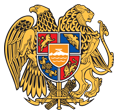 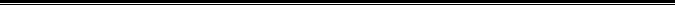 Հայաստանի Հանրապետության Լոռու մարզի Վանաձոր համայնք
Ք. Վանաձոր, Տիգրան Մեծի 22, Ֆաքս 0322 22250, 060 650044, 060650040 vanadzor.lori@mta.gov.am, info@vanadzor.am